REDWOODS COMMUNITY COLLEGE DISTRICT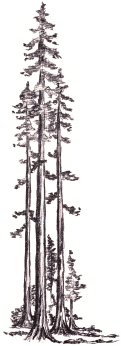 Meeting of theAcademic Standards and Policies Committee  Eureka: 7351 Tompkins Hill Road, SS 104 (Advising Conference Room) Friday, December 9, 20163 PMMINUTESMembers Present: All members Present (Mark Renner by phone)Call to Order: 3:16 am (after a wonderful tribute to Debbie by Karen and members of the ASPC! And congratulations to Paul, also!)Introductions and Public Comment: No commentsDiscussion Items, Karen ReissContinue Policies/Procedures Work Using CCLC TemplateReview of BP/AP 4225 Course Repetition: the final edits to the BP/AP were reviewed as well as the latest October 2016 edits to the CCLC template. ASPC had already incorporated many of the template changes (“courses” instead of “units” for one). The new order of the ‘allowable repeats’ was approved (“Repetition to Alleviate Substandard Course Work” had been “I.”, and now is “A”. All others just moved one letter down). The documents are now ready for Senate review/approval.BP 4226 Multiple and Overlapping Enrollments: Edited and ready for Senate Discussion.AP 4226 Multiple and Overlapping Enrollments: Edited and ready for Senate Discussion.AP 4227 Repeatable Courses: Edits were begun. There are some concerns: CSU/UC course repeat information will be investigated by CIO Hill to ensure we are not contradicting matters; much of the language is already included in BP/AP 4225 and 4226, so members felt them to be redundant here. The procedure will come back to the ASPC in January.Link to State Guidelines on Repeatability (Tables Attached)Announcements/Open ForumAdjournment: 4:48 pmPublic Notice—Nondiscrimination:College of the Redwoods does not discriminate on the basis of ethnicity, religion, age, gender, sexual orientation, color or disability in any of its programs or activities. College of the Redwoods is committed to providing reasonable accommodations for persons with disabilities. Upon request this publication will be made available in alternate formats. Please contact Debbie Williams, Academic Senate Support, 7351 Tompkins Hill Road, Eureka, CA  95501, (707) 476-4259, Office Hours: 8:00 a.m. to 3:00 p.m. Monday through Thursday; 10 am to 5 pm on Friday.